						Předkládá:	Mgr. Jiří Pospíšil,								1. náměstek primátora						Zpracovaly:	Mgr. Alexandra Klímková,				vedoucí Odboru správy a údržby 				majetku města								Ing. Kateřina Pörsök,			odborný referent oddělení nakládání s majetkem města Odboru SÚMMZasedání Zastupitelstva města Prostějovakonané dne 07. 09. 2021Prodej části pozemku p.č. 6330/3 v k.ú. ProstějovNávrh usnesení:Zastupitelstvo města Prostějovan e v y h o v u j eopakované žádosti fyzické osoby, o prodej části pozemku p.č. 6330/3 – ostatní plocha v k.ú. Prostějov o výměře cca 127 m2.Důvodová zpráva:Dne 18.05.2021 se na Odbor správy a údržby majetku města Magistrátu města Prostějova obrátila fyzická osoba s opakovanou žádostí o prodej části pozemku ve vlastnictví Statutárního města Prostějova p.č. 6330/3 – ostatní plocha v k.ú. Prostějov o výměře cca 127 m2 za účelem vybudování užitně-okrasné zahrady a zpevněné plochy k soukromému parkovacímu stání. Žadatel je vlastníkem přilehlého rodinného domu na ul. Drozdovice 1190/47 v Prostějově, kterému z důvodu dispozičního řešení a velikosti pozemku chybí jakékoliv zázemí, jako je zahrada a parkovací místo. Z těchto důvodů žadatel opakovaně žádá o prodej předmětného pozemku z důvodu vytvoření tohoto zázemí. Záležitost je řešena pod Sp.Zn. OSUMM 374/2020. Stanoviska odborů MMPv (subjektů):1. Odbor územního plánování a památkové péče posoudil uvedenou žádost a sděluje, že uvedená část pozemku parc. č. 6330/3 v katastrálním území Prostějov je součástí stabilizované plochy č.0152 smíšené obytné (SX). V této části jsou uloženy sítě technické infrastruktury plynovod STL – významný a vodovodní řad. Jedná se o veřejné prostranství ve stabilizované ploše, které odděluje rodinné bydlení od areálu řadových garáží. Ve stabilizovaných plochách se stávající procento zastavění nemění, přičemž za změnu se nepovažuje: dostavba jednotlivých proluk ani nástavby, ani výstavba podzemních garáží, ani výstavba souvisejících drobných staveb a jednotlivých garáží, ani přístavby stávajících objektů (bez nutnosti zpracování územní studie). Odbor územního plánování a památkové péče prodej části pozemku parcelní číslo 6330/3 v katastrálním území Prostějov za účelem oplocení a zbudování okrasné zahrady a zřízení soukromého parkovacího stání vzhledem k výše uvedeným důvodům nedoporučuje.2. Odbor rozvoje a investic sděluje, že nedoporučuje prodej části předmětného pozemku. Jedná se o veřejné prostranství se zelení, které doplňuje stávající propojení mezi ulicí Drozdovice a sídlištěm B. Němcové.3. Odbor životního prostředí nesouhlasí s prodejem předmětného pozemku, neboť v dané lokalitě slouží jako veřejná zeleň, která má nezastupitelnou roli v uchování příznivého životního prostředí ve městě. Odbor životního prostředí dále sděluje, že se jedná o jedinou veřejnou zeleň v lokalitě, která plní svoji funkci. V této lokalitě jsou po jedné straně vybudované garáže. Stávající zeleň vhodně doplňuje funkční prostor.4. Odbor dopravy jako příslušný silniční správní úřad pro místní komunikace, veřejně přístupné účelové komunikace a silnice II. a III. tříd dle § 40 odst. 4 a 5 zákona č. 13/1997 Sb., o pozemních komunikacích, ve znění pozdějších předpisů, k prodeji části pozemku nemá námitky.Rada města Prostějova dne 17.08.2021:neschválila záměr prodeje části pozemku p.č. 6330/3 – ostatní plocha v k.ú. Prostějov o výměře cca 127 m2, 2) doporučila Zastupitelstvu města Prostějova nevyhovět opakované žádosti fyzické osoby, o prodej části pozemku p.č. 6330/3 – ostatní plocha v k.ú. Prostějov o výměře cca 127 m2.5. Stanovisko předkladatele:S ohledem na výše uvedené skutečnosti Odbor správy a údržby majetku města nedoporučuje prodej části pozemku p.č. 6330/3 – ostatní plocha v k.ú. Prostějov o výměře cca 127 m2 a doporučuje postupovat dle návrhu usnesení, tj. nevyhovět opakované žádosti fyzické osoby, o prodej části pozemku p.č. 6330/3 – ostatní plocha v k.ú. Prostějov o výměře cca 127 m2.  Odbor SÚMM upozorňuje na skutečnost, že na předmětném pozemku je umístěno vedení STL plynovodu, kabelová vedení NN, sdělovací vedení, vedení vodovodu a vedení veřejného osvětlení, včetně jejich ochranných pásem.Materiál byl předložen k projednání na schůzi Finančního výboru dne 31.08.2021.Osobní údaje fyzických osob jsou z textu vyjmuty v souladu s příslušnými ustanoveními zákona č.101/2000 Sb., o ochraně osobních údajů a o změně některých zákonů, ve znění pozdějších předpisů. Úplné znění materiálu je v souladu s příslušnými ustanoveními zákona č. 128/2000 Sb., o obcích (obecní zřízení), ve znění pozdějších předpisů k nahlédnutí na Magistrátu města ProstějovaPřílohy:situační mapa – příloha č. 1přehledová fotomapa – příloha č. 2foto – příloha č. 3Příloha č. 1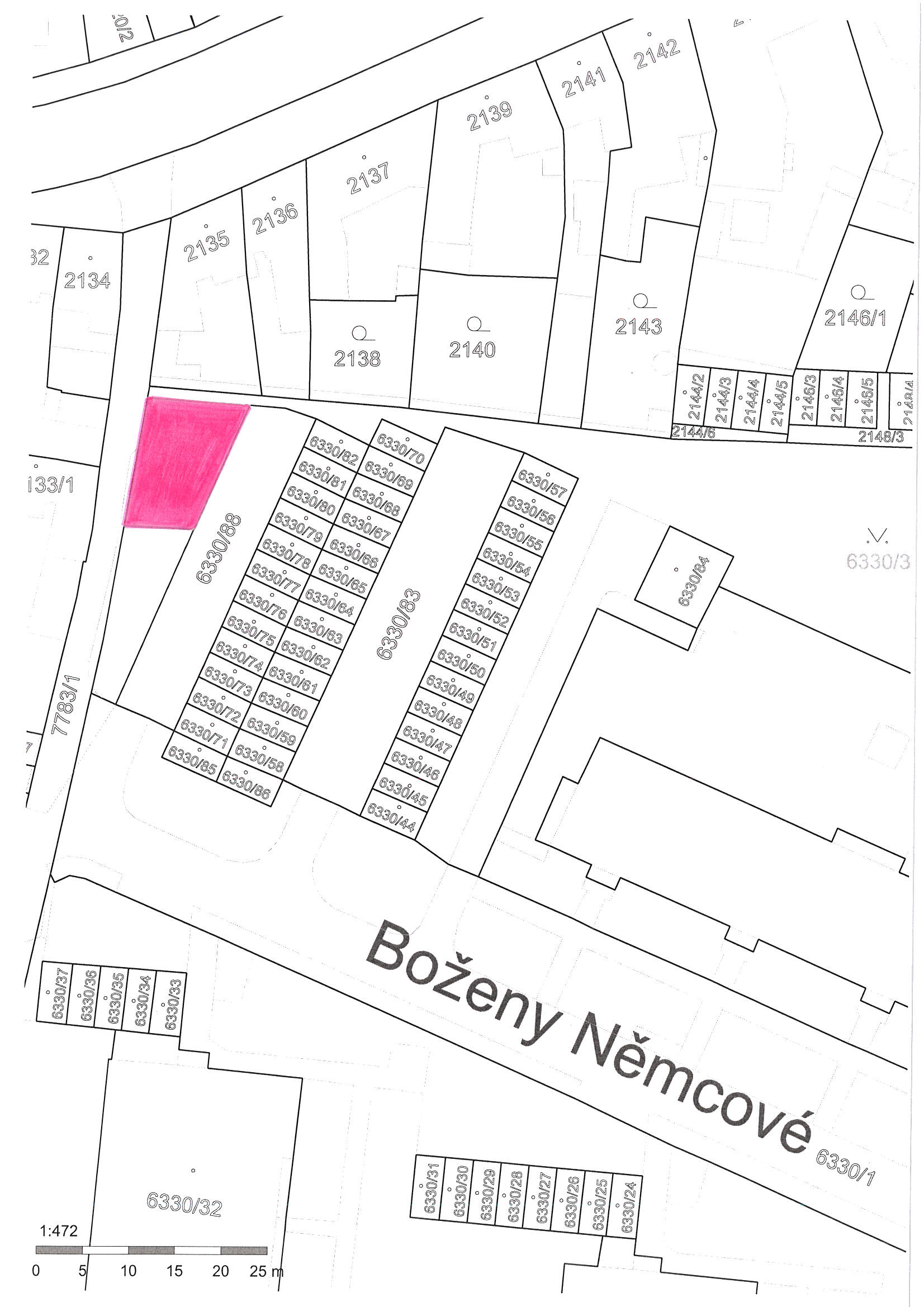 Příloha č. 2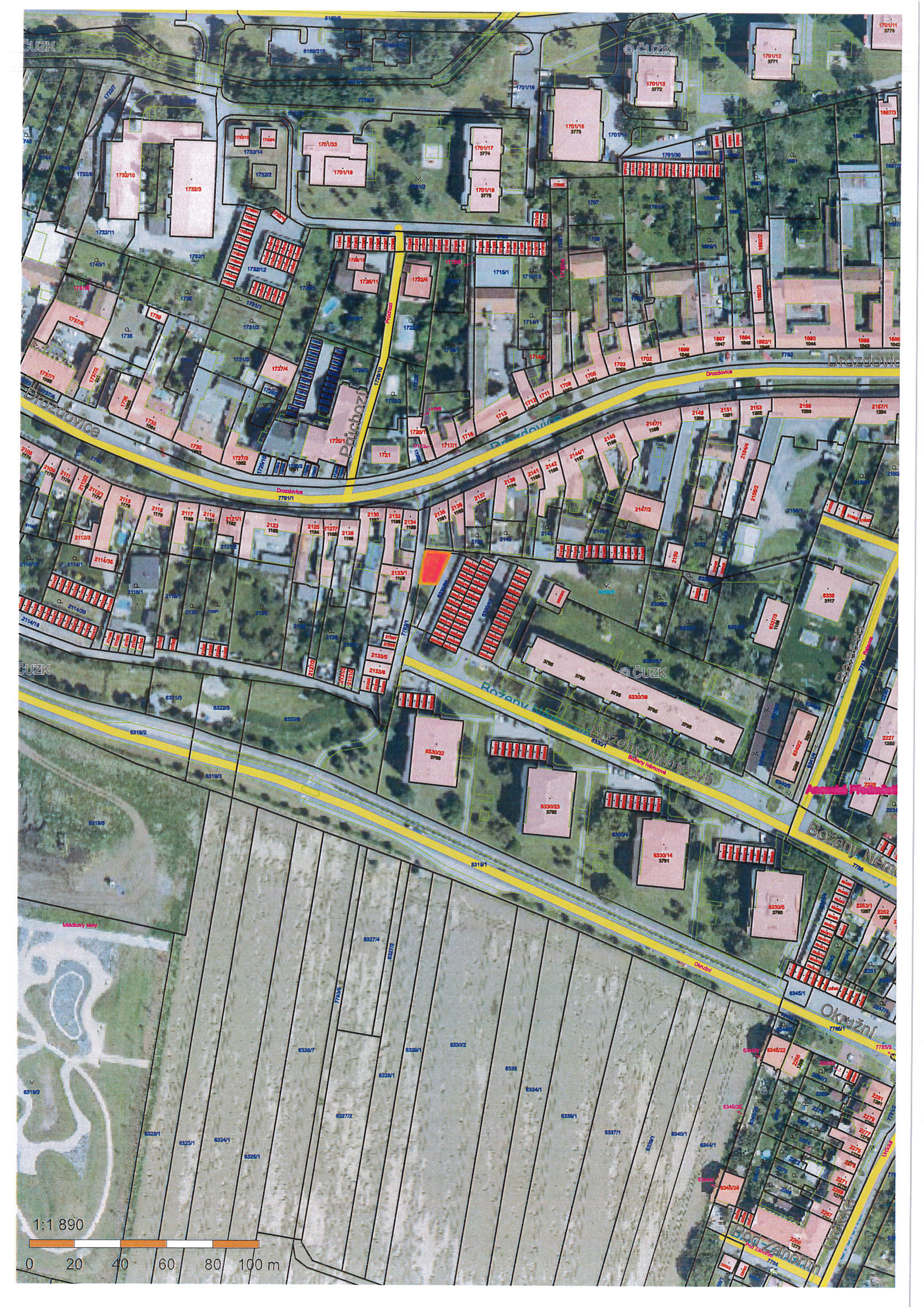 Příloha č. 3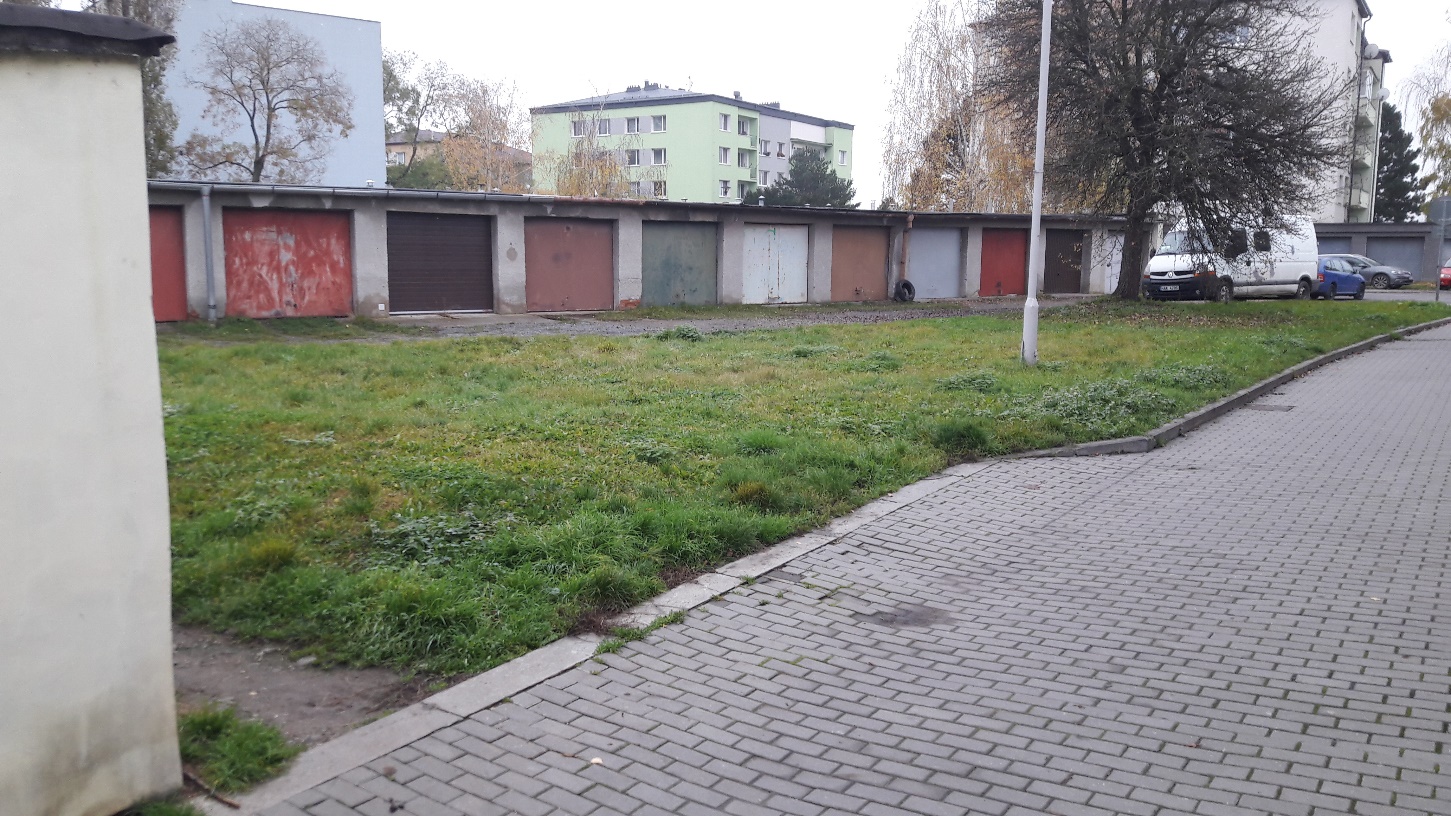 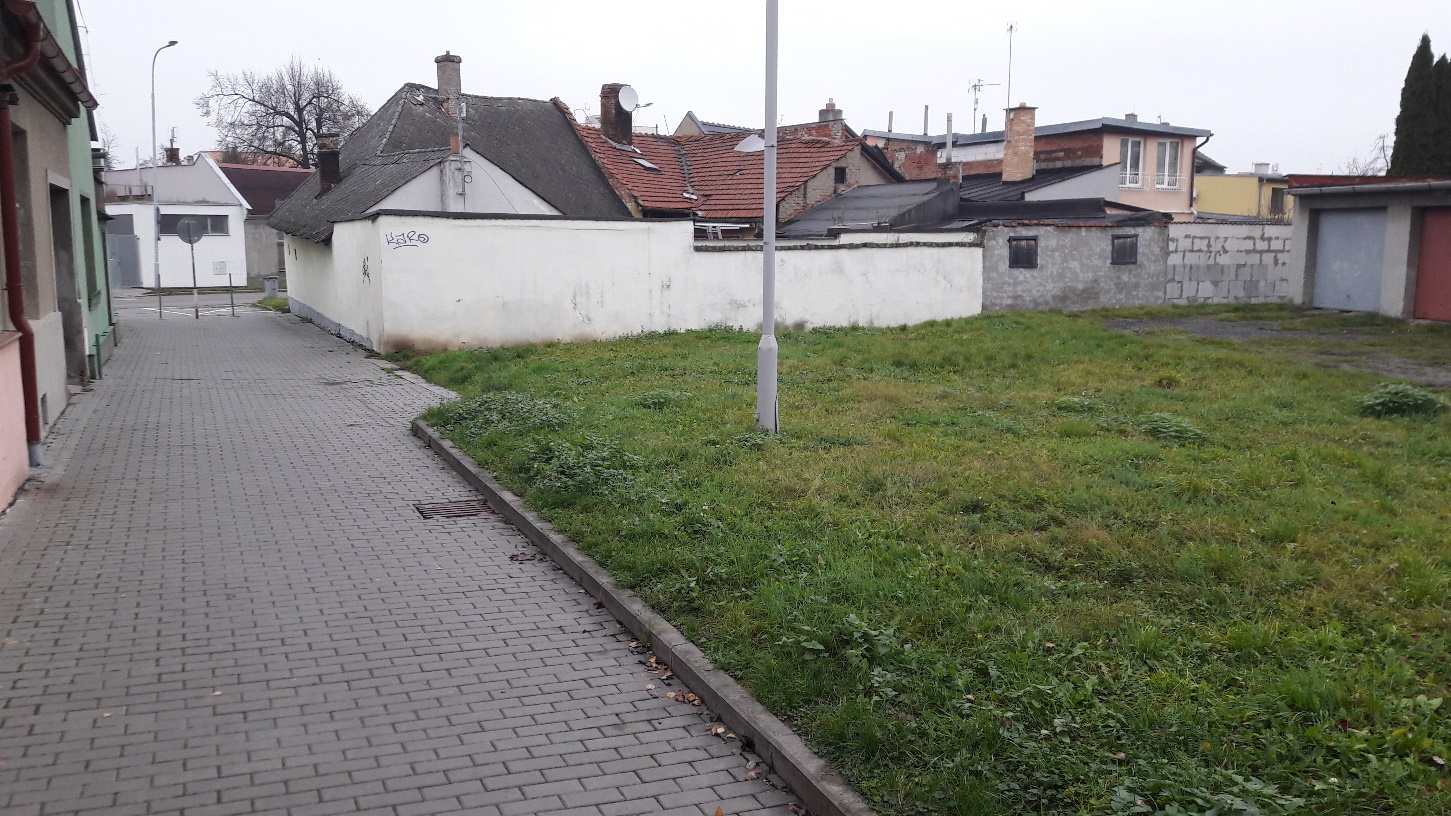 P o d p i s yP o d p i s yP o d p i s yP o d p i s yPředkladatelMgr. Jiří Pospíšil, 1. náměstek primátora18.08.2021Mgr. Pospíšil, v.r.Za správnostMgr. Alexandra Klímková, vedoucí Odboru správy a údržby majetku města18.08.2021Mgr. Klímková, v.r.Zpracovatel Ing. Kateřina Pörsök, odborný referent oddělení nakládání s majetkem města Odboru SÚMM18.08.2021Ing. Pörsök, v.r.Důvodová zpráva obsahuje stanoviska dotčených odborů MMPv (subjektů)Důvodová zpráva obsahuje stanoviska dotčených odborů MMPv (subjektů)Důvodová zpráva obsahuje stanoviska dotčených odborů MMPv (subjektů)Důvodová zpráva obsahuje stanoviska dotčených odborů MMPv (subjektů)Odbor MMPv (subjekt)Odbor MMPv (subjekt)Stanovisko ze dneResumé1.OÚPPP09.07.2021nedoporučuje prodej2.ORI22.06.2021nedoporučuje prodej3.OŽP22.06.2021nesouhlasí s prodejem4.OD21.07.2021nemá námitky k prodeji5.OSÚMM18.08.2021nedoporučuje prodej, doporučuje postupovat dle návrhu usnesení